Логопедическое пособие своими рукамиЛогопедическая ромашкаАвтоматизация звука (р)Цель:Автоматизация звука (Р) в слогах со стечением согласных;Отработка произношения звука (Р) в прямых  и обратных слогах;Отработка навыка в определении первого звука в словах; Закрепление  звукоподражания для произношения звука (Р)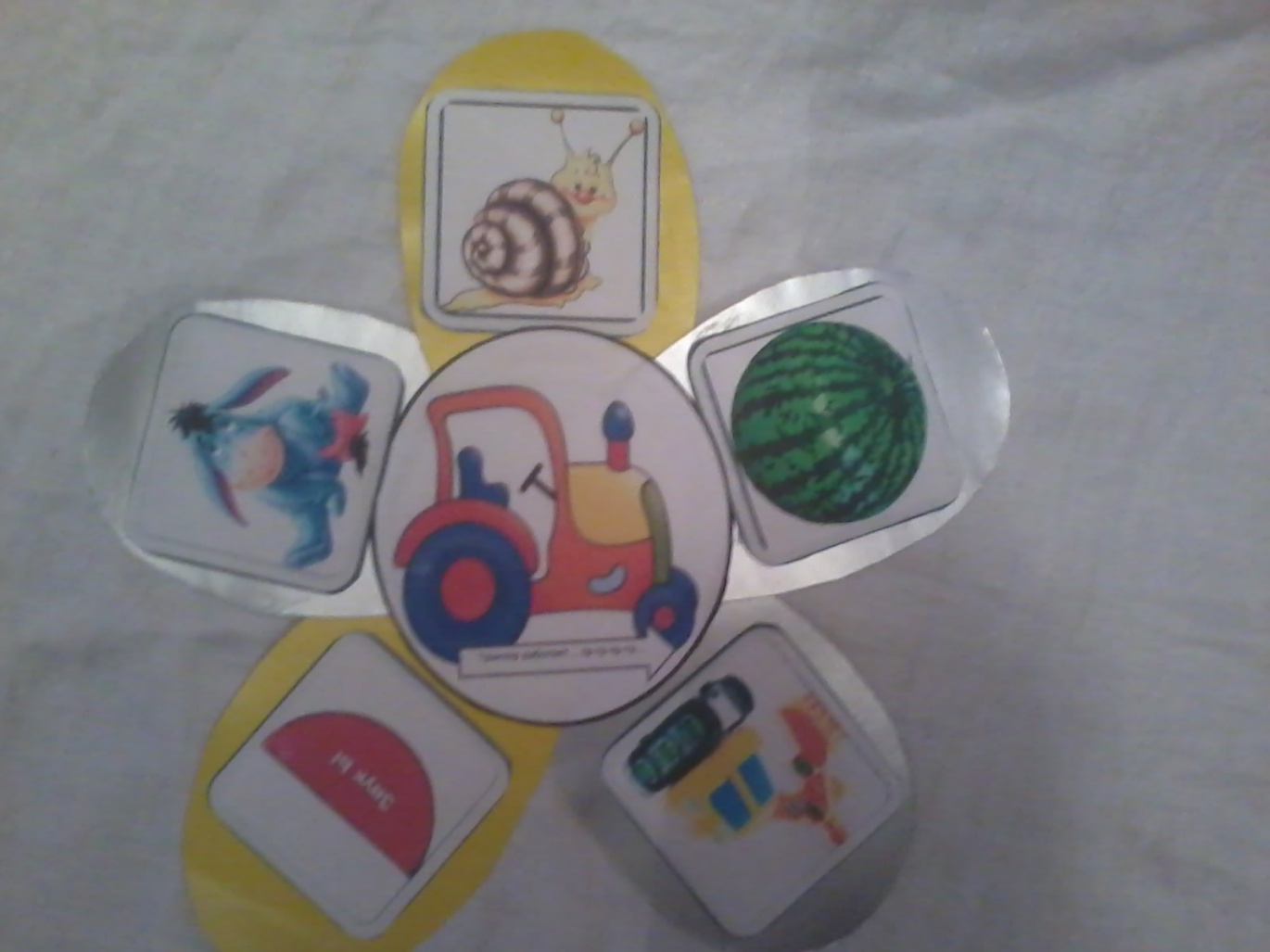 Тра…трэ…тры…тро..тру…               атр…этр…ытр…отр…утр..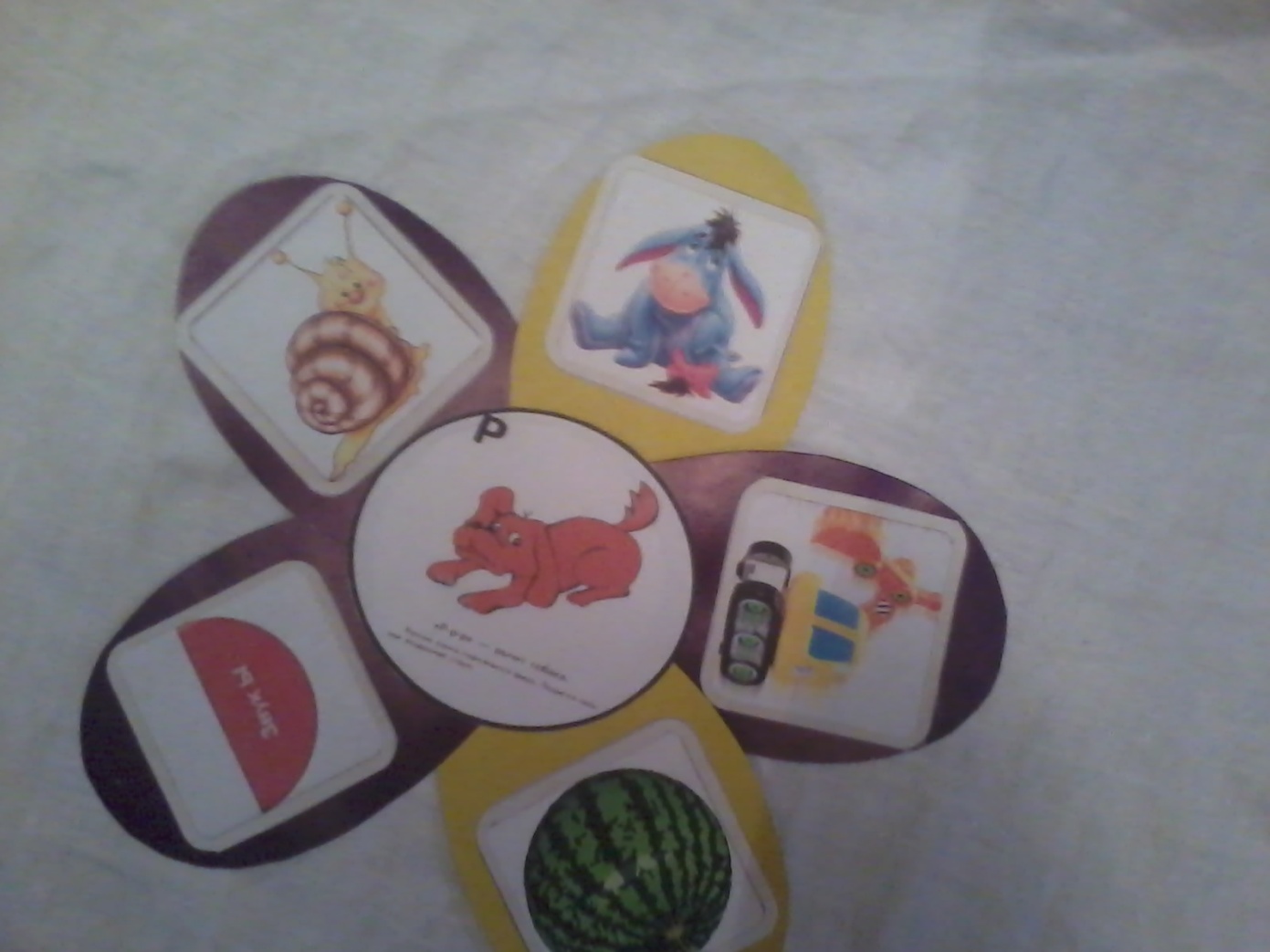 Ррра..ррры…ррру…ррро…рррэ…   аррр..ыррр…уррр….оррр…эрррр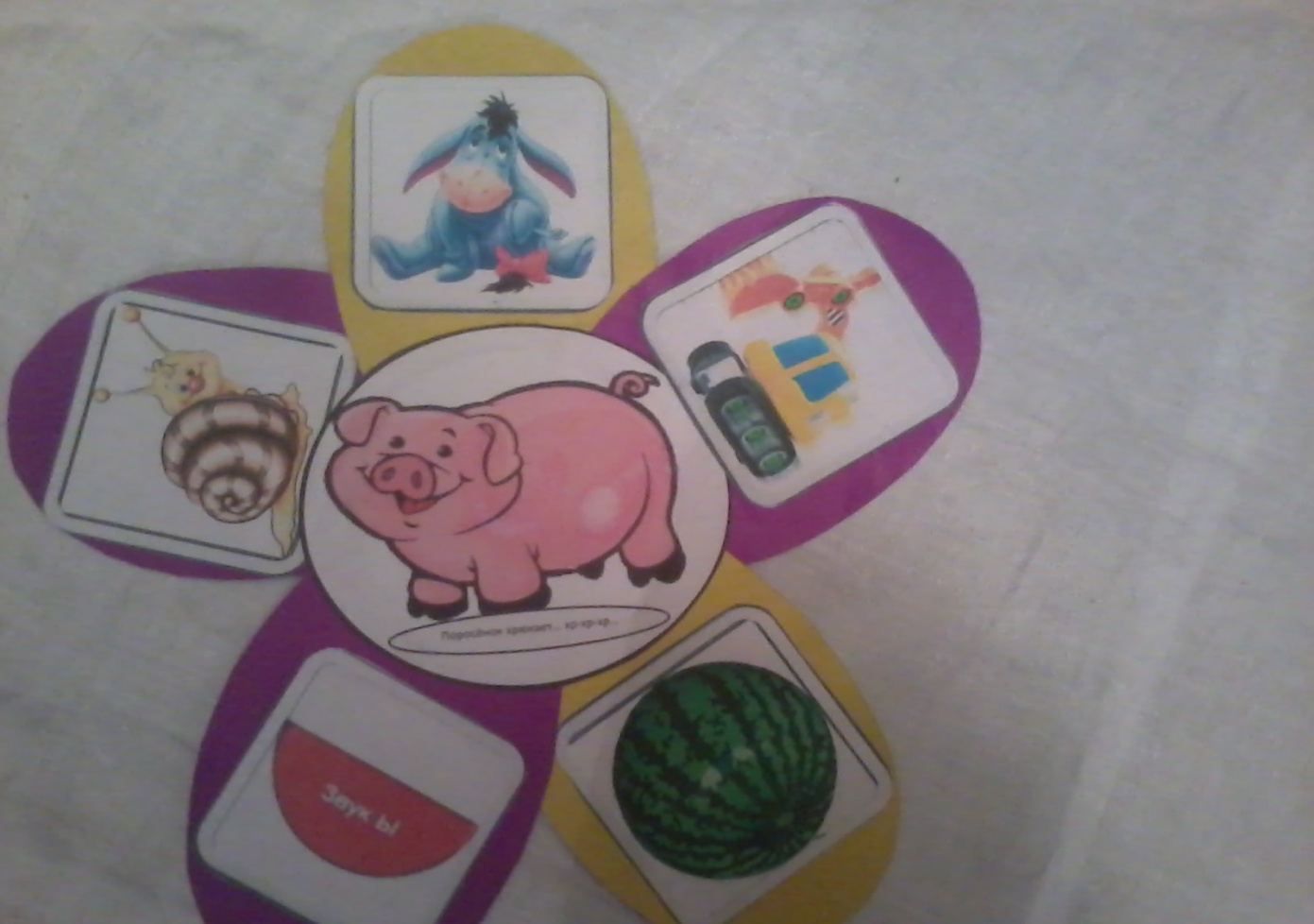 Хра…хры..хру…хро…хрэ..                   ахр…ыхр…ухр…охр…эхр…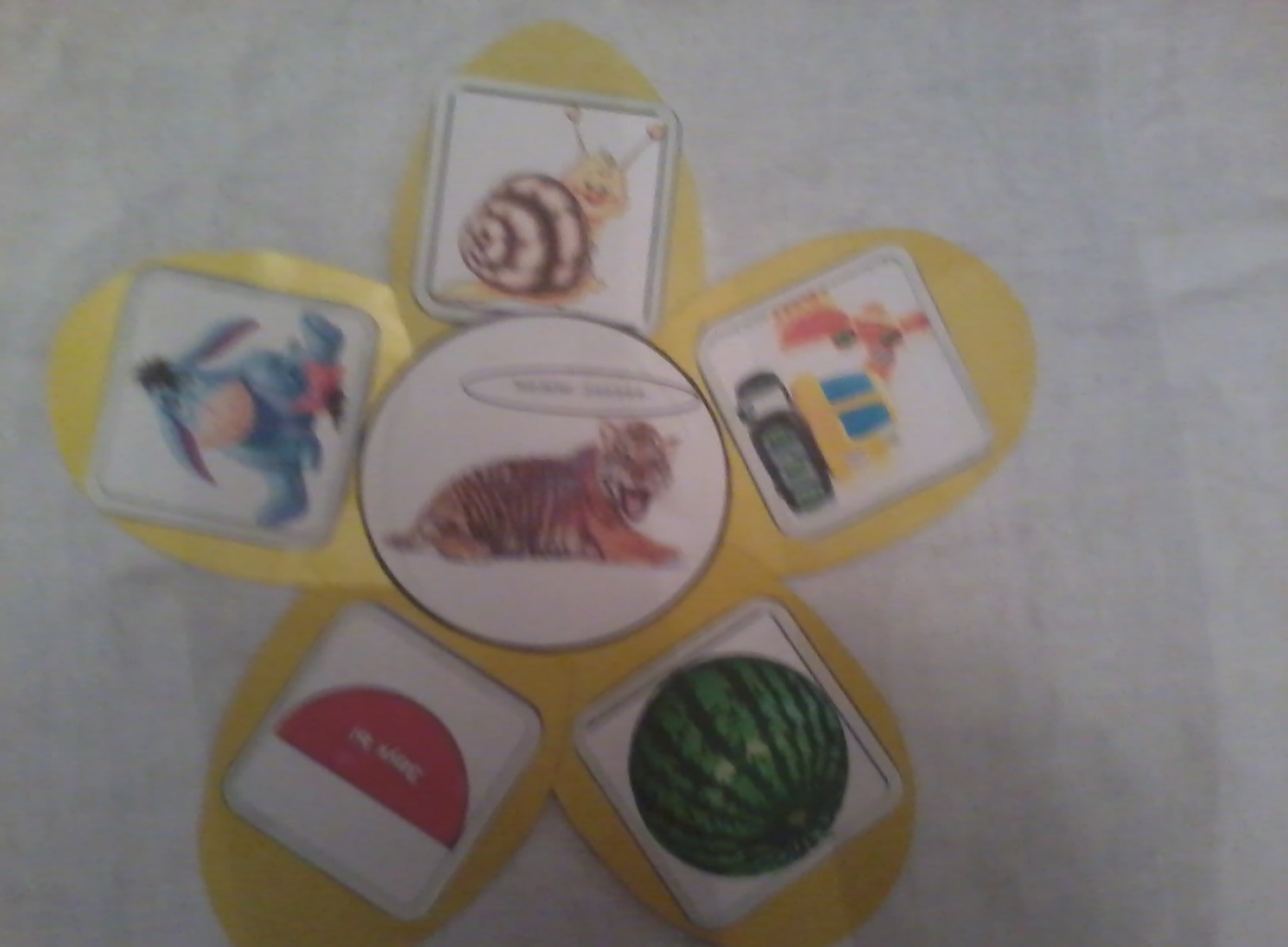 Ррра…ррры…ррро…ррру…рррэ…             аррр..ыррр…уррр….оррр…эрррр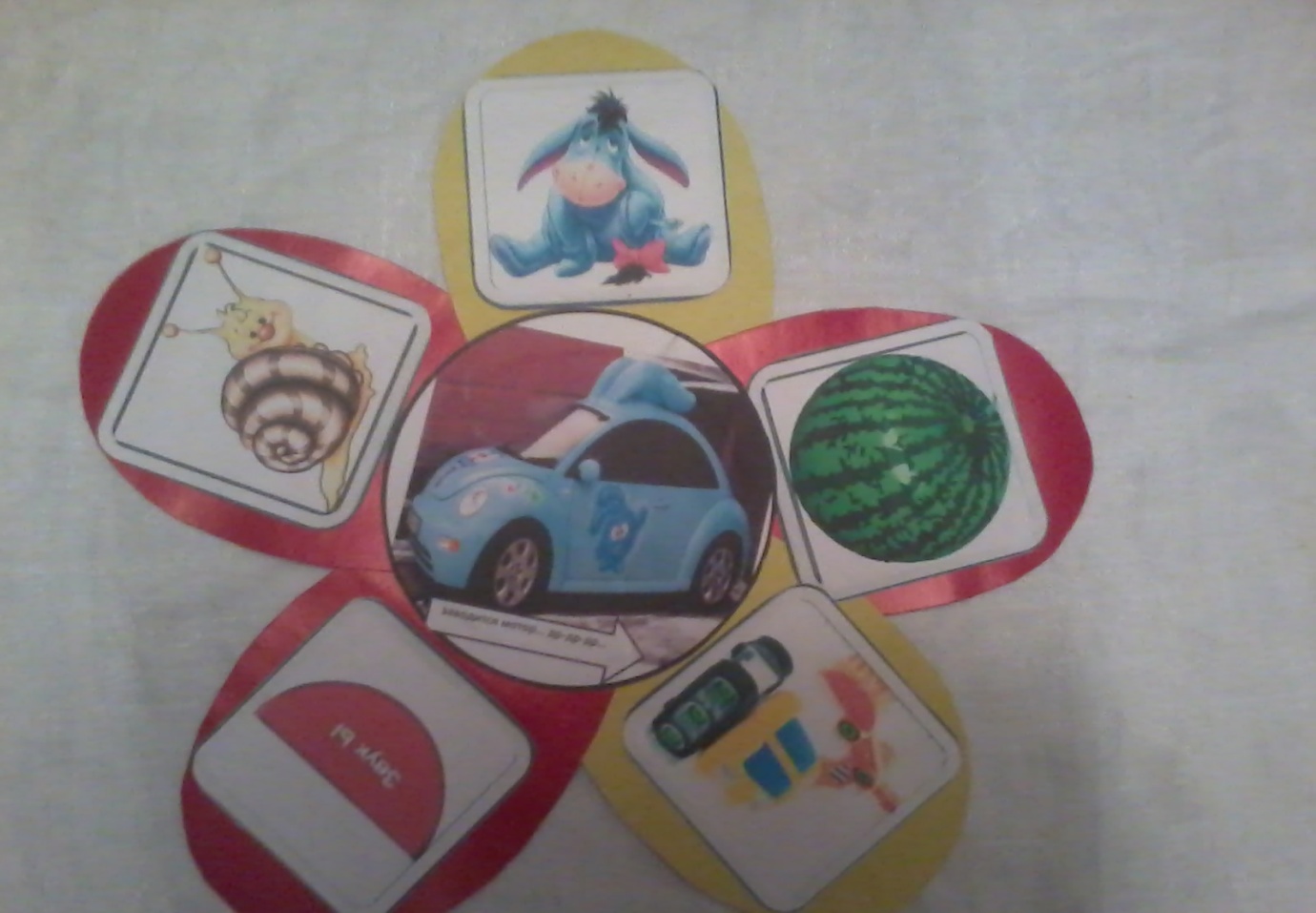 Дра…дрэ…дры…дру…дро…                  адр….эдр…ыдр…удр…одр…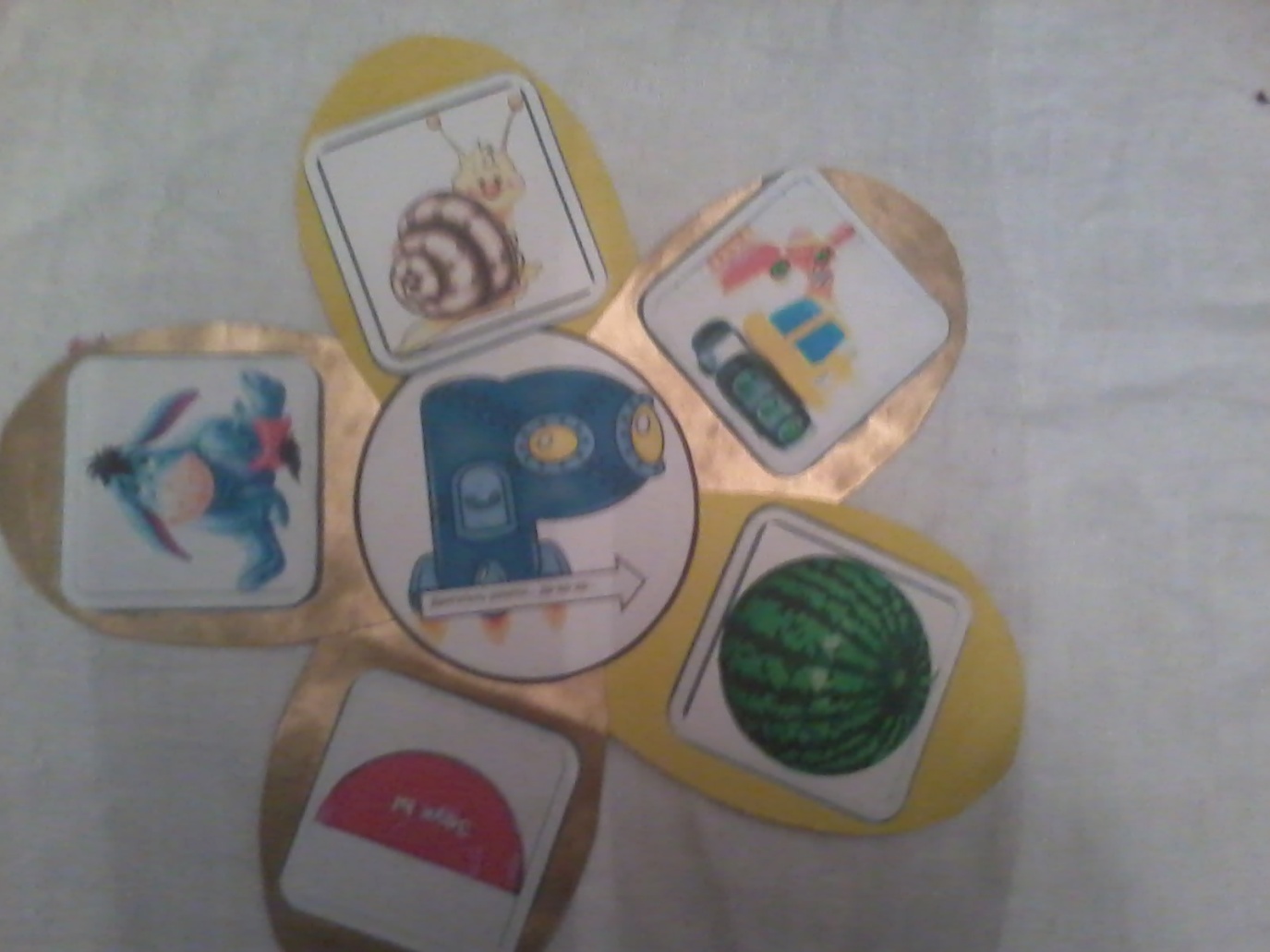 Дра…дрэ…дры…дру…дро…                        адр….эдр…ыдр…удр…одр…